Зарегистрированы изменения в Устав                                                                                         УправлениеМинистерства юстиции Российской Федерации                                                                                       по Самарской области                                                                                          17 марта 2021 г.Государственный регистрационный                                                                                   № RU635110002021001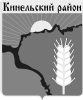 Собрание представителеймуниципального района КинельскийСамарская областьРЕШЕНИЕ№ 75						              18 февраля  2021 г.«О внесении изменений в Уставмуниципального района КинельскийСамарской области»В соответствии со статьей 44 Федерального закона от 06.10.2003 № 131-ФЗ «Об общих принципах организации местного самоуправления в Российской Федерации», Собрание представителей муниципального района Кинельский Самарской областирешило:I.​ Внести в Устав муниципального района Кинельский Самарской области (далее - Устав) следующие изменения:1.  часть 1 статьи 8 дополнить пунктом 15 следующего содержания:«15) предоставление сотруднику, замещающему должность участкового уполномоченного полиции, и членам его семьи жилого помещения на период замещения сотрудником указанной должности.»;2.  дополнить статьей 21.1 следующего содержания:«Статья 21.1. Инициативные проекты.1. В целях реализации мероприятий, имеющих приоритетное значение для жителей муниципального района Кинельский или его части, по решению вопросов местного значения или иных вопросов, право решения которых предоставлено органам местного самоуправления, в администрацию муниципального района Кинельский может быть внесен инициативный проект. Порядок определения части территории муниципального района, на которой могут реализовываться инициативные проекты, устанавливается нормативным правовым актом Собрания представителей муниципального района Кинельский.2. С инициативой о внесении инициативного проекта вправе выступить инициативная группа численностью не менее десяти граждан, достигших шестнадцатилетнего возраста и проживающих на территории муниципального района Кинельский, органы территориального общественного самоуправления (далее - инициаторы проекта). Минимальная численность инициативной группы может быть уменьшена нормативным правовым актом Собрания представителей муниципального района Кинельский. Право выступить инициатором проекта в соответствии с нормативным правовым актом Собрания представителей муниципального района Кинельский может быть предоставлено также иным лицам, осуществляющим деятельность на территории соответствующего муниципального района Кинельский.3. Инициативный проект должен содержать следующие сведения:1) описание проблемы, решение которой имеет приоритетное значение для жителей муниципального района Кинельский или его части;2) обоснование предложений по решению указанной проблемы;3) описание ожидаемого результата (ожидаемых результатов) реализации инициативного проекта;4) предварительный расчет необходимых расходов на реализацию инициативного проекта;5) планируемые сроки реализации инициативного проекта;6) сведения о планируемом (возможном) финансовом, имущественном и (или) трудовом участии заинтересованных лиц в реализации данного проекта;7) указание на объем средств местного бюджета в случае, если предполагается использование этих средств на реализацию инициативного проекта, за исключением планируемого объема инициативных платежей;8) указание на территорию муниципального района Кинельский или его часть, в границах которой будет реализовываться инициативный проект, в соответствии с положением, утвержденным решением Собрания представителей муниципального района Кинельский;9) иные сведения, предусмотренные нормативным правовым актом Собрания представителей муниципального района Кинельский.4. Инициативный проект до его внесения в администрацию муниципального района Кинельский подлежит рассмотрению на собрании или конференции граждан, в том числе на собрании или конференции граждан по вопросам осуществления территориального общественного самоуправления, в целях обсуждения инициативного проекта, определения его соответствия интересам жителей муниципального района Кинельский или его части, целесообразности реализации инициативного проекта, а также принятия собранием или конференцией граждан решения о поддержке инициативного проекта. При этом возможно рассмотрение нескольких инициативных проектов на одном собрании или на одной конференции граждан.Решением Собрания представителей муниципального района Кинельский может быть предусмотрена возможность выявления мнения граждан по вопросу о поддержке инициативного проекта также путем опроса граждан, сбора их подписей.Инициаторы проекта при внесении инициативного проекта в администрацию муниципального района Кинельский прикладывают к нему соответственно протокол собрания или конференции граждан, результаты опроса граждан и (или) подписные листы, подтверждающие поддержку инициативного проекта жителями муниципального района Кинельский или его части.5. Информация о внесении инициативного проекта в администрацию муниципального района Кинельский подлежит опубликованию (обнародованию) и размещению на официальном сайте администрацию муниципального района Кинельский в информационно- телекоммуникационной сети "Интернет" (kinel.ru), серия Эл№ФС77-74124 от 29 октября 2018года,  в течение трех рабочих дней со дня внесения инициативного проекта в администрацию муниципального района Кинельский и должна содержать сведения, указанные в части 3 настоящей статьи, а также об инициаторах проекта. Одновременно граждане информируются о возможности представления в администрацию муниципального района Кинельский своих замечаний и предложений по инициативному проекту с указанием срока их представления, который не может составлять менее пяти рабочих дней. Свои замечания и предложения вправе направлять жители муниципального района Кинельский, достигшие шестнадцатилетнего возраста. 6. Инициативный проект подлежит обязательному рассмотрению администрацией муниципального района Кинельский в течение 30 дней со дня его внесения. Администрация муниципального района Кинельский по результатам рассмотрения инициативного проекта принимает одно из следующих решений:1) поддержать инициативный проект и продолжить работу над ним в пределах бюджетных ассигнований, предусмотренных решением о бюджете муниципального района Кинельский, на соответствующие цели и (или) в соответствии с порядком составления и рассмотрения проекта бюджета муниципального района (внесения изменений в решение о бюджете муниципального района Кинельский);2) отказать в поддержке инициативного проекта и вернуть его инициаторам проекта с указанием причин отказа в поддержке инициативного проекта.7. Администрация муниципального района Кинельский принимает решение об отказе в поддержке инициативного проекта в одном из следующих случаев:1) несоблюдение установленного порядка внесения инициативного проекта и его рассмотрения;2) несоответствие инициативного проекта требованиям федеральных законов и иных нормативных правовых актов Российской Федерации, законов и иных нормативных правовых актов Самарской области, Уставу муниципального района Кинельский;3) невозможность реализации инициативного проекта ввиду отсутствия у органов местного самоуправления необходимых полномочий и прав;4) отсутствие средств бюджета муниципального района в объеме средств, необходимом для реализации инициативного проекта, источником формирования которых не являются инициативные платежи;5) наличие возможности решения описанной в инициативном проекте проблемы более эффективным способом;6) признание инициативного проекта не прошедшим конкурсный отбор.8.Администрация муниципального района Кинельский вправе, а в случае, предусмотренном пунктом 5 части 7 настоящей статьи, обязана предложить инициаторам проекта совместно доработать инициативный проект, а также рекомендовать представить его на рассмотрение органа местного самоуправления иного муниципального образования или государственного органа в соответствии с их компетенцией.9. Порядок выдвижения, внесения, обсуждения, рассмотрения инициативных проектов, а также проведения их конкурсного отбора устанавливается решением Собрания представителей муниципального района Кинельский.10. В отношении инициативных проектов, выдвигаемых для получения финансовой поддержки за счет межбюджетных трансфертов из бюджета Самарской области, требования к составу сведений, которые должны содержать инициативные проекты, порядок рассмотрения инициативных проектов, в том числе основания для отказа в их поддержке, порядок и критерии конкурсного отбора таких инициативных проектов устанавливаются в соответствии с Законом и (или) иным нормативным правовым актом Самарской области. В этом случае требования частей 3, 6, 7, 8, 9, 11 и 12 настоящей статьи не применяются.11. В случае, если в администрацию муниципального района Кинельский внесено несколько инициативных проектов, в том числе с описанием аналогичных по содержанию приоритетных проблем, администрация муниципального района организует проведение конкурсного отбора и информирует об этом инициаторов проекта.12. Проведение конкурсного отбора инициативных проектов возлагается на коллегиальный орган (комиссию), порядок формирования и деятельности которого определяется решением Собрания представителей муниципального района Кинельский. Состав коллегиального органа (комиссии) формируется администрацией муниципального района Кинельский. При этом половина от общего числа членов коллегиального органа (комиссии) должна быть назначена на основе предложений Собрания представителей муниципального района Кинельский. Инициаторам проекта и их представителям при проведении конкурсного отбора должна обеспечиваться возможность участия в рассмотрении коллегиальным органом (комиссией) инициативных проектов и изложения своих позиций по ним.13. Инициаторы проекта, другие граждане, проживающие на территории муниципального района Кинельский, уполномоченные сходом, собранием или конференцией граждан, а также иные лица, определяемые законодательством Российской Федерации, вправе осуществлять общественный контроль за реализацией инициативного проекта в формах, не противоречащих законодательству Российской Федерации.14. Информация о рассмотрении инициативного проекта администрацией муниципального района Кинельский, о ходе реализации инициативного проекта, в том числе об использовании денежных средств, об имущественном и (или) трудовом участии заинтересованных в его реализации лиц, подлежит опубликованию (обнародованию) и размещению на официальном сайте администрации муниципального  района Кинельский в информационно-телекоммуникационной сети "Интернет" (kinel.ru), серия Эл№ФС77-74124 от 29 октября 2018года. Отчет администрации муниципального района об итогах реализации инициативного проекта подлежит опубликованию (обнародованию) и размещению на официальном сайте администрации муниципального  района Кинельский в информационно-телекоммуникационной сети "Интернет" (kinel.ru) в течение 30 календарных дней со дня завершения реализации инициативного проекта.»;3.  в статье 23 «Собрание граждан: общие положения»:а) часть 1 изложить в следующей редакции:«1.Для обсуждения вопросов местного значения, информирования населения о деятельности органов местного самоуправления и должностных лиц местного самоуправления муниципального района, обсуждения вопросов внесения инициативных проектов и их рассмотрения, осуществления территориального общественного самоуправления на части территории муниципального района могут проводиться собрания граждан.»;б) часть 2 дополнить абзацем следующего содержания:«В собрании граждан по вопросам внесения инициативных проектов и их рассмотрения вправе принимать участие жители соответствующей территории, достигшие шестнадцатилетнего возраста. Порядок назначения и проведения собрания граждан в целях рассмотрения и обсуждения вопросов внесения инициативных проектов определяется решением Собрания представителей муниципального района Кинельский.»;4. в статье 39:  а) наименование статьи 39 изложить в следующей редакции:«Статья 39. Досрочное прекращение полномочий Главы муниципального района и меры ответственности, применяемые к Главе муниципального района»;б) часть 2 дополнить пунктами 2.2. и 2.3. следующего содержания:2.2. К Главе муниципального района, представившему недостоверные или неполные сведения о своих доходах, расходах, об имуществе и обязательствах имущественного характера, а также сведения о доходах, расходах, об имуществе и обязательствах имущественного характера своих супруги (супруга) и несовершеннолетних детей, если искажение этих сведений является несущественным, могут быть применены меры ответственности, указанные в части 7.3-1 статьи 40 Федерального закона от 06.10.2003 № 131-ФЗ «Об общих принципах организации местного самоуправления в Российской Федерации».2.3. Порядок принятия решения о применении к Главе муниципального района мер ответственности, указанных в части 7.3-1 статьи 40 Федерального закона от 06.10.2003 № 131-ФЗ «Об общих принципах организации местного самоуправления в Российской Федерации», определяется решением Собрания представителей муниципального района Кинельский Самарской области  в соответствии с Законом Самарской области.»;5. часть 1 статьи 55 дополнить пунктом 14.1) следующего содержания:«14.1) право депутата Собрания представителей муниципального района Кинельский для осуществления своих полномочий на непостоянной основе на сохранение места работы (должности) на период, продолжительность которого составляет шесть рабочих дней в месяц.»;6. часть 2 статьи 55 после слова " Федеральным законом," дополнить словами " от 06.10.2003 № 131-ФЗ «Об общих принципах организации местного самоуправления в Российской Федерации.»";7. часть 1 и часть 2 статьи 63 изложить в следующей редакции:«1.	Официальному опубликованию (обнародованию) подлежат все муниципальные правовые акты муниципального района, официальное опубликование (обнародование) которых требуется в соответствии с действующим законодательством, настоящим Уставом, а также иные муниципальные нормативные правовые акты, затрагивающие права, свободы и обязанности человека и гражданина.2.	Официальным опубликованием муниципального правового акта или соглашения, заключенного между органами местного самоуправления, считается первая публикация его полного текста в газете «Междуречье. Официальное опубликование».	Для официального опубликования (обнародования) муниципальных правовых актов и соглашений органы местного самоуправления вправе также использовать официальный сайт администрации муниципального района в информационной сети Интернет (kinel.ru), серия Эл№ФС77-74124 от 29 октября 2018года. В случае опубликования (размещения) полного текста муниципального правового акта на официальном сайте администрации муниципального района в информационно-телекоммуникационной сети Интернет (kinel.ru), серия Эл№ФС77-74124 от 29 октября 2018года, объемные графические и табличные приложения к нему в печатном издании могут не приводиться.»;8. дополнить статьей 80.1 следующего содержания:«Статья 80.1. Финансовое и иное обеспечение реализации инициативных проектов.1. Источником финансового обеспечения реализации инициативных проектов, предусмотренных статьей 21.1 Устава муниципального района Кинельский, являются предусмотренные решением о бюджете муниципального района бюджетные ассигнования на реализацию инициативных проектов, формируемые в том числе с учетом объемов инициативных платежей и (или) межбюджетных трансфертов из бюджета Самарской области, предоставленных в целях финансового обеспечения соответствующих расходных обязательств муниципального района Кинельский.2. Под инициативными платежами понимаются денежные средства граждан, индивидуальных предпринимателей и образованных в соответствии с законодательством Российской Федерации юридических лиц, уплачиваемые на добровольной основе и зачисляемые в соответствии с Бюджетным кодексом Российской Федерации в бюджет муниципального района Кинельский в целях реализации конкретных инициативных проектов.3. В случае, если инициативный проект не был реализован, инициативные платежи подлежат возврату лицам (в том числе организациям), осуществившим их перечисление в бюджет муниципального района Кинельский. В случае образования по итогам реализации инициативного проекта остатка инициативных платежей, не использованных в целях реализации инициативного проекта, указанные платежи подлежат возврату лицам (в том числе организациям), осуществившим их перечисление в бюджет муниципального района Кинельский.Порядок расчета и возврата сумм инициативных платежей, подлежащих возврату лицам (в том числе организациям), осуществившим их перечисление в бюджет муниципального района Кинельский, определяется решением Собрания представителей муниципального района Кинельский.4. Реализация инициативных проектов может обеспечиваться также в форме добровольного имущественного и (или) трудового участия заинтересованных лиц.»;II. Главе муниципального района Кинельский Самарской области направить решение о внесении изменений в Устав муниципального района Кинельский Самарской области на государственную регистрацию в течение 15 (пятнадцати) дней со дня принятия настоящего решения.III. После государственной регистрации решения о внесении изменений в Устав муниципального района Кинельский Самарской области осуществить официальное опубликование настоящего решения в газете «Междуречье».Глава муниципального районаКинельский Самарской области                                          Ю. Н. ЖидковПредседатель Собрания представителеймуниципального районаКинельский Самарской области                                          Ю. Д. Плотников